GÖREVİN KISA TANIMI: Fakülte ve birimlerinin temsilcisi olan Dekan, Rektör tarafından üç yıl süre ile doğrudan atanır. Süresi biten Dekan yeniden atanabilir. Dekan kendisine çalışmalarında yardımcı olmak üzere okulun aylıklı öğretim üyeleri arasından en çok iki kişiyi üç yıl için Dekan Yardımcısı olarak seçer. Üniversite üst yönetimi tarafından belirlenen amaç ve ilkelere uygun olarak; Fakültenin vizyonu, misyonu doğrultusunda eğitim ve öğretimi gerçekleştirmek için gerekli tüm faaliyetlerinin etkenlik ve verimlilik ilkelerine uygun olarak yürütülmesi amacıyla çalışmalar yapmak, planlamak, yönlendirmek, koordine etmek ve denetlemek.GÖREVLERİ:Fakülte kurullarına başkanlık etmek ve kurul kararlarını uygulamak.Fakülte birimleri arasında eşgüdümü sağlamak.Fakültenin misyon ve vizyonunu belirlemek ve gerçekleşmesi için çalışanları motive etmek.Fakültenin analitik bütçesinin yıllık olarak, gerekçeleri ile birlikte hazırlanmasını sağlamak.Fakültenin kadro ihtiyaçlarını hazırlatmak ve Rektörlük Makamına sunmak.Fakülte birimleri üzerinde genel gözetim ve denetim görevini yapmak.Fakültede bilgisayar ve çıkı ortamında bilgi sisteminin oluşmasını sağlamak.Bilgi sistemi için gerekli olan anketlerin hazırlanması ve uygulanmasını sağlamak.Fakültede eğitim ve öğretimin düzenli bir şekilde sürdürülmesini sağlamak.Eğitim-öğretim ve araştırmalarla ilgili politikalar ve stratejiler geliştirilmesini sağlamak.Fakültenin idari ve akademik personeli için ihtiyaç duyulan alanlarda kurs, seminer ve konferans gibi etkinlikler düzenleyerek Fakültenin sürekli öğrenen bir organizasyon haline gelmesi için çalışır.Fakülte değerlendirme ve kalite geliştirme çalışmalarının düzenli bir biçimde yürütülmesini sağlamak.Fakültenin eğitim-öğretim sistemiyle ilgili sorunları tespit etmek, çözüme kavuşturmak ve gerektiğinde üst makamlara iletmekEğitim-öğretimde yükselen değerleri takip etmek ve fakülte bazında uygulanmasını sağlamak.Fakültede araştırma projelerinin düzenli olarak hazırlamasını ve sürdürülmesini sağlamak.Fakültedeki programların akredite edilmesi için gerekli çalışmaların yapılmasını sağlamak.Fakülte stratejik planının hazırlanmasını sağlamak.Fakültenin fiziki donanımı ile insan kaynaklarının etkili ve verimli olarak kullanılmasını sağlamak.Fakülte yerleşkesinde gerekli güvenlik tedbirlerinin alınmasını sağlamak.Öğretim yılı sonunda fakültenin genel durumunun işleyişi hakkında Rektöre bilgi vermek.Fakülteyi üst düzeyde temsil etmek.Alanı ile ilgili Rektör tarafından verilen diğer görevleri yapmak.YETKİLERİ:Yukarıda belirtilen görev ve sorumlulukları gerçekleştirme yetkisine sahip olmak,Faaliyetlerin gerçekleştirilmesi için gerekli araç ve gereci kullanabilmek,Üniversitenin temsil yetkisini kullanmak,İmza yetkisine sahip olmak,Emrindeki yönetici ve personele iş verme, yönlendirme, yaptıkları işleri kontrol etme, düzeltme, gerektiğinde uyarma, bilgi ve rapor isteme yetkisine sahip olmak.BİLGİ KAYNAKLARI:2547 Sayılı Yükseköğretim Kanunu,2914 sayılı Yüksek Öğretim Personel Kanunu,657 Sayılı Devlet Memurları Kanunu,4982 Bilgi Edinme Hakkı Kanunu,5746 Sayılı Araştırma ve Geliştirme Faaliyetlerinin Desteklenmesi Hakkında Kanun,Yükseköğretim Kurumları Öğretim Elemanlarının Kadroları Hakkında Kanun Hükmünde Kararname,Genel Kadro ve Usulü Hakkında Kanun Hükmünde Kararname,Yükseköğretim Kurumlarında Yabancı Uyruklu Öğretim Elemanı Çalıştırılması Esaslarına İlişkin Bakanlar Kurulu Kararı,Yükseköğretim Kurumlarında Emekli Öğretim Elemanlarının Sözleşmeli Olarak Çalıştırılması Esaslarına İlişkin Karar,Yükseköğretim Kurumlarında Akademik Değerlendirme ve Kalite Geliştirme Yönetmeliği,Öğretim Üyeliğine Yükseltilme ve Atanma Yönetmeliği,Üniversitelerde Akademik Teşkilât Yönetmeliği,Yurtiçinde ve Dışında Görevlendirmelerde Uyulacak Esaslara İlişkin Yönetmelik,Yükseköğretim Kurumları Öğretim Elemanları İle Yabancı Uyruklu Elemanları Geliştirme Eğitimi Yönetmeliği,Yükseköğretim Kurumları Yönetici, Öğretim Elemanı ve Memurları Disiplin Yönetmeliği,Yükseköğretim Kurumlarında Akademik Kurulların Oluşturulması ve Bilimsel Denetim Yönetmeliği,ÇOMÜ Elektronik Belge Yönetim Sistemi ve İmza Yetkileri Yönergesi,EN YAKIN YÖNETİCİSİ: RektörSORUMLUK: Dekan, yukarıda yazılı olan bütün bu görevleri kanunlara ve yönetmeliklere uygun olarak yerine getirirken, Rektörlük makamına karşı sorumludur.ONAYLAYANSorumlu Personel	              Dekan	Dekan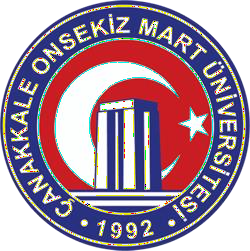 Çanakkale Onsekiz Mart Üniversitesi Siyasal Bilgiler Fakültesi  İç Kontrol Standartları Eylem Planı Personel Görev TanımlarıDoküman Kodu: GRVT01Çanakkale Onsekiz Mart Üniversitesi Siyasal Bilgiler Fakültesi  İç Kontrol Standartları Eylem Planı Personel Görev TanımlarıYayın Tarihi: 25.01.2021Çanakkale Onsekiz Mart Üniversitesi Siyasal Bilgiler Fakültesi  İç Kontrol Standartları Eylem Planı Personel Görev TanımlarıRevizyon Tarihi: 25.01.2021Çanakkale Onsekiz Mart Üniversitesi Siyasal Bilgiler Fakültesi  İç Kontrol Standartları Eylem Planı Personel Görev TanımlarıRevizyon No: v.2.0Çanakkale Onsekiz Mart Üniversitesi Siyasal Bilgiler Fakültesi  İç Kontrol Standartları Eylem Planı Personel Görev TanımlarıSayfa Sayısı: 2Çanakkale Onsekiz Mart Üniversitesi Siyasal Bilgiler Fakültesi  İç Kontrol Standartları Eylem Planı Personel Görev TanımlarıDoküman GüncelliğindenSorumlu Personel: Fakülte SekreteriPERSONEL HAKKINDAKİ BİLGİLERPERSONEL HAKKINDAKİ BİLGİLERÜNVANDekanSINIFEğitim ve Öğretim HizmetleriÜST POZİSYONRektörAST POZİSYONDekan Yardımcıları, Bölüm Başkanları, Öğretim Elemanları, Fakülte Sekreteri, Fakülte İdari PersoneliVEKALET EDEN POZİSYONDekan YardımcısıVEKALET EDİLEN POZİSYONGÖREV HAKKINDAKİ BİLGİLERGÖREV HAKKINDAKİ BİLGİLEREĞİTİM BİLGİLERİDoktora eğitimi, öğretim üyesi kadrosunda bulunmak.POZİSYONUN GEREKTİRDİĞİ DENEYİMGörevinin gerektirdiği düzeyde iş deneyimine sahip olmak657 Sayılı Devlet Memurları Kanunu'nda ve 2547 Sayılı Yüksek Öğretim Kanunu'ndaPOZİSYONUN GEREKTİRDİĞİ NİTELİKLERbelirtilen genel niteliklere sahip olmak, Yöneticilik niteliklerine sahip olmak; sevk ve idare gereklerini bilmek, Faaliyetlerini en iyi şekilde sürdürebilmesi için gerekli kararverme   ve   sorun   çözme   niteliklerine   sahip   olmak.Yönetim ve Yöneticilik, Analiz Etme, Sentezleme, Bütünü Görebilme, MantıksalPOZİSYONUN GEREKTİRDİĞİ YETKİNLİKSonuçlandırma, Değerlendirme, Temsil, Çözüm Odaklılık, Problem Çözme, Karar Verme,İkna Etme, Beşeri İlişkiler Kurma, Yenilikçilik ve İletişim Becerilerine Sahip Olma, kanun,	tüzük,	yönetmelik,	personel	işlerine	ilişkin	mevzuat	bilgisi,	bilimselorganizasyonlar konusunda tecrübeli olmak